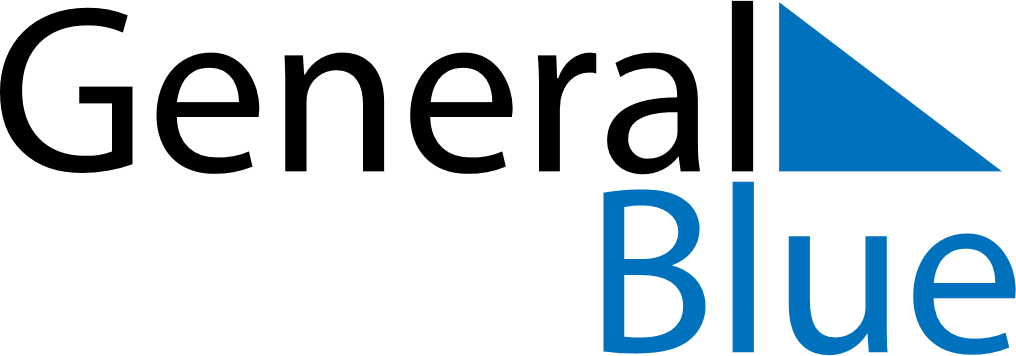 December 2018December 2018December 2018December 2018TanzaniaTanzaniaTanzaniaSundayMondayTuesdayWednesdayThursdayFridayFridaySaturday123456778910111213141415Independence Day16171819202121222324252627282829Christmas DayChristmas Day3031